Taal thema 5 les 6Spreken: iets zeggenHet gesprek: als je een gesprek voert praat je met iemandDe discussie: een gesprek waarbij je zegt wat je van iets vindtHet overleg: met anderen praten over wat er moet gebeuren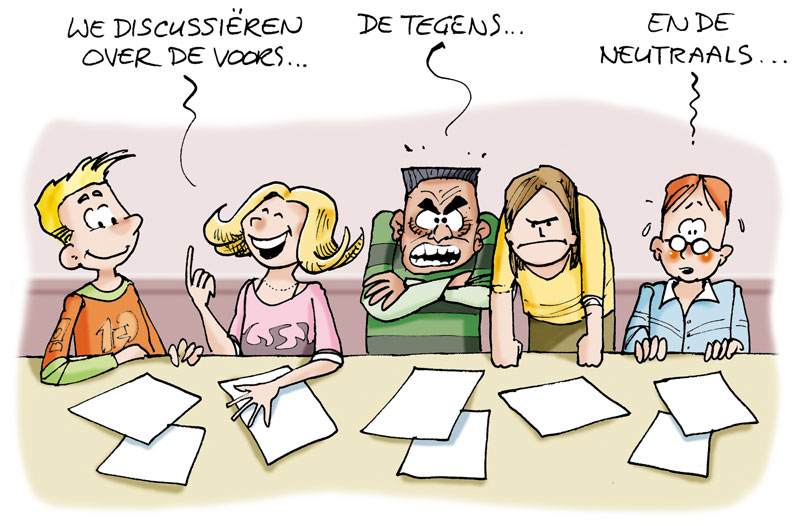 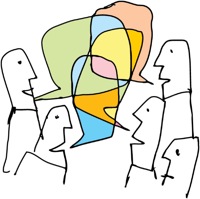 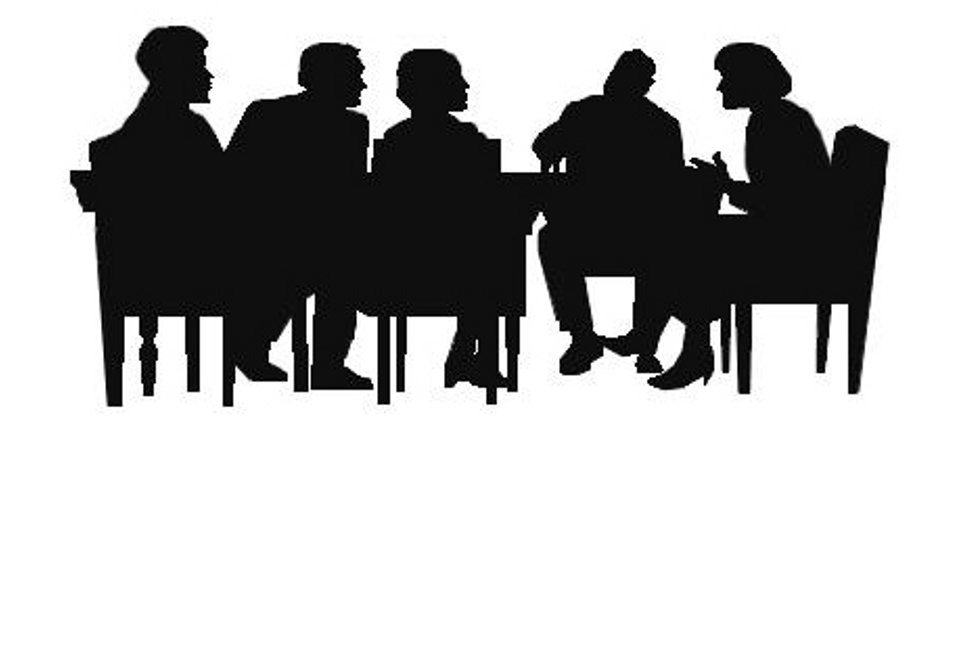 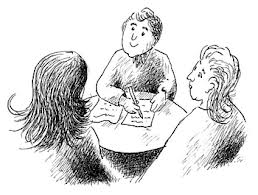 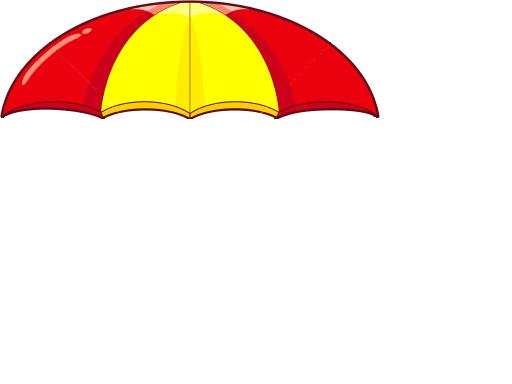 